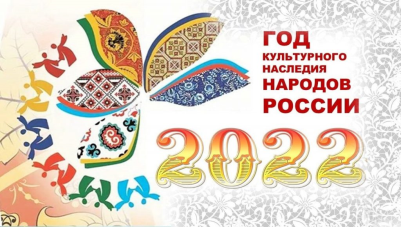 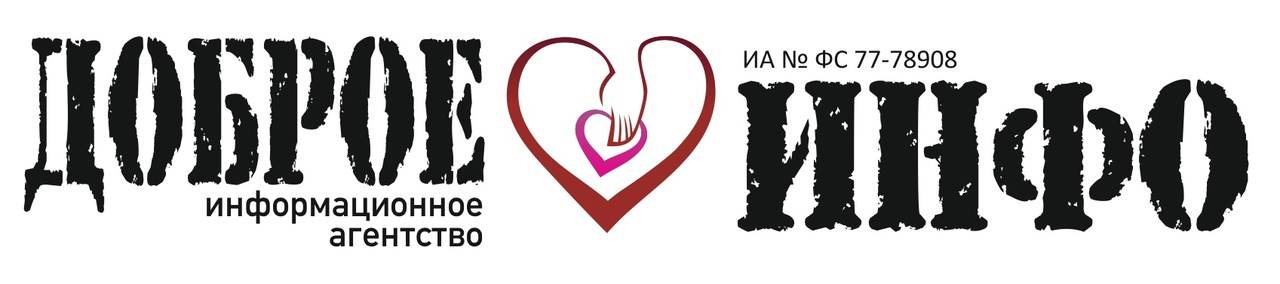 Всероссийский конкурс детских рисунков«ДЕТИ РИСУЮТ В ЗАЩИТУ ПРИРОДЫ!»в рамках Всероссийского экологического интернет-проекта «Красная книга руками детей!»(приём заявок и работ до 30 сентября 2022 г. (включительно))Здравствуйте!Напоминаем, 4 октября на всём земном шаре будут отмечать Всемирный день защиты животных. В этот день в России, как и в остальном мире, проводятся различные тематические мероприятия, призванные напомнить каждому из нас о необходимости бережного отношения к Природе.В преддверии Праздника 2022 года приглашаем детей и подростков в возрасте от 5 до 17 лет представить на Конкурс свои рисунки природоохранной тематики. Главная миссия Конкурса: Содействие в экологическом воспитании детей и взрослых.О награждении:- Каждый участник Конкурса получает индивидуальный электронный Сертификат Всероссийского уровня.- Три наставника-педагога награждаются электронными Благодарственными письмами Всероссийского уровня (при участии под их руководством не менее 30 рисунков).- Будет определено четыре Победителя открытым общественным голосованием (простым большинством голосов) в четырех возрастных категориях: 5-7 лет, 8-10 лет, 11-13 лет, 14-17.  Они получат Призы (большие наборы для творчества) и Дипломы. Также Дипломами будут награждены Кураторы Победителей.- Для детей с ограниченными возможностями по здоровью и для детей «с особенностями в развитии» будет организовано отдельное голосование на определение одного Победителя (простым большинством голосов). Он также будет награждён Призом и Дипломом.С работами участников предыдущих аналогичных Конкурсов можно познакомиться на интернет-сайте www.redkniga-deti.ru в разделе «Дети рисуют в защиту Природы!». Победители будут определены открытым общественным голосованием в социальной сети сайта «Вконтакте» в официальной группе ИА «Доброе Инфо»  https://vk.com/konkursblago. Для участия в голосовании нужно пройти идентификацию – вступить в данную группу сайта Вконтакте (страница голосующего должна быть создана не менее чем за 30 дней до вступления в группу).Сроки проведения Конкурса:- До 30 сентября 2022 г. - приём заявок и работ.- До 21 октября 2022 г. - публикация работ для голосования в группе социальной сети «Вконтакте» по ссылке https://vk.com/konkursblago.- С 24 октября по 23 ноября 2022 г. – общественное голосование.- До 30 ноября 2022 г. - рассылка Сертификатов и Благодарственных писем.- После 1 декабря  2022 г. – публикация Итогов и награждение Победителей.Итоги публикуются в «Вконтакте» по ссылке https://vk.com/konkursblago,  на интернет-сайте www.tolkodobroe.info  (раздел «Итоги конкурсных программ»).Организационный взнос: 190 руб. за участие одного рисунка от одного участника. Оплата оргвзноса происходит в виде покупки билета по ссылке  https://events.nethouse.ru/all/29436/. Оплата производится с помощью банковской карты. Билет поступает на электронный адрес, который указывается при оформлении. К заявке обязательно нужно приложить билет.Если по техническим причинам приобрести билет не удается, необходимо обращаться на blago-konkurs@mail.ru.Оргвзнос взимается на расходы, связанные с проведением Конкурса. Финансирование Конкурса за счет минимального оргвзноса от самих участников обеспечивает независимость реализации мероприятия, а как следствие - объективное определение Победителей. Общий порядок участия:Участие в Конкурсе полностью добровольное.Представителю участников (лицо старше 18 лет) необходимо заполнить заявку, оплатить оргвзнос и отсканировать рисунки.Документы на участие (заявку, подтверждение оплаты оргвзноса и рисунки) необходимо направить до 30 сентября 2022 г. (включительно).По заполнению заявки: Заявка (одна на всех участников) направляется в текстовом виде файле word (.doc). Шрифт 14, Arial, выравнивание текста по ширине. В заявке указываются контактные данные учреждения, общее количество заявляемых работ/участников, ФИО участников и ФИО трёх педагогов-кураторов, на которых нужно будет оформить Благодарственные письма. Напоминаем, что наставники получат Благодарственные письма, если в сумме примет участие не менее 30 рисунков. Также необходимо указать точные данные о покупке билета. Рисунки принимаются в отсканированном виде в формате JPEG (.jpg).Обратите внимание на оформление наименования всех файлов и писем:- В теме электронного письма необходимо указать «Документы на Конкурс «Дети рисуют в защиту Природы!»».- В наименовании файла word заявки указывается  электронный адрес, с которого направляется заявка.- В наименовании файла отсканированного рисунка обязательно указывается полное ФИО участника (пробел) возраст. К примеру: «Иванов Иван Иванович 7 лет». Если автор направляет несколько рисунков, то после возраста через тире нужно указать и номер рисунка. Например: «Иванов Иван Иванович 7 лет - 2». Рисунки с другими наименованиями приниматься не будут! Отсутствие ФИО и возраста будет интерпретироваться как добровольный отказ от получения Сертификатов (без возврата оргвзноса).Заявки и работы направляются на konkurs-blago@mail.ru, а вопросы по участию на blago-konkurs@mail.ru.  Документы от представителей одной организации необходимо направлять с единого электронного адреса!Критерии оценки рисунков для допуска к общественному голосованию:- Соответствие тематике Конкурса.- Соответствие Положению Конкурса (общие требования по оформлению – далее).- Соответствие уровня работы возрасту участника (самостоятельное выполнение рисунка).- Качество и аккуратность исполнения работы.Общие требования к рисункам для допуска к участию в голосовании:- Необходимо использовать традиционные материалы для рисования: с помощью простого карандаша, ручки, цветных карандашей, фломастеров, рисование простыми красками или с помощью мелков. Не разрешается использование блесток.- Формат листа А4 или А3, прямоугольная форма, белый цвет.- Работы должны быть выполнены без прямой помощи родителей или педагогов! Не допускаются рисунки, полностью выполненные за детей наставниками. В случае спорной ситуации (к примеру, когда уровень выполнения работы не соответствует возрасту участника), Оргкомитет может запросить у представителя участника письменную гарантию о том, что работа выполнена самостоятельно ребенком. В случае отсутствия письменной Гарантии – дисквалификация (отказ от участия в голосовании). На детей с ОВЗ, которые в силу объективных причин не могут создавать свои рисунки без помощи взрослых, ограничение не распространяется.- На рисунке должны отсутствовать любые подписи автора, в том числе которые видны с оборотной стороны листа. Допускаются только тематические надписи  («Берегите Природу!» и т.д.) – на русском языке не более 10 слов (включая предлоги и союзы).- На рисунках должны отсутствовать любые повреждения и любые рамки.- Не принимаются коллажи (сочетание аппликации и рисования).- Не принимаются рисунки, созданные или отретушированные с помощью компьютерных программ. Оргкомитет на любом этапе реализации Конкурса может запросить оригинал работы.- Не допускается использование трафаретов или заранее распечатанных на оргтехнике силуэтов для раскрашивания.- Рисунки должны быть в отсканированном виде в формате JPEG (.jpg), размер одного рисунка - не более 8 Мб. В других форматах, к примеру, в PDF (.pdf), работы приниматься не будут!- Работы должны быть отдельными файлами, а не находиться внутри файла word.- В случае если по техническим причинам невозможно отсканировать рисунок, а только сфотографировать, то снимок должен быть по прямоугольному силуэту листа, без пустот по краям.- Обращаем внимание, что в случае любого нарушения требований Положения оргвзнос возврату не подлежит.- Также обратите особое внимание на раздел «Отдельные положения» (стр. 8).!Будьте внимательны: Рисунки индивидуально не рецензируются (не направляются уведомления об ошибках). Работы, не соответствующие вышеуказанным требованиям, получают статус участника, награждаются Сертификатами, но в голосовании принимать участие не будут. Также будут отклонены рисунки (без награждения Сертификатами), в наименованиях файлов которых отсутствуют ФИО и возраст.Форма заявки:Заявка на участие во Всероссийском конкурсе рисунков«Дети рисуют в защиту Природы!» - 2022 (направляется на konkurs-blago@mail.ru,в текстовом виде в файле word до 30 сентября 2022 г..)Если участие происходит самостоятельно (не представляя какое-либо образовательное учреждение),  то заполняются графы под номерами 1  (организация, где обучается ребенок), 3, 6 (указать ФИО и контактную информацию родителя, в том числе электронный адрес), 8, 9, 10, 11, 13. В остальных графах - прочерк.Контактная информация:Информационное агентство «ДОБРОЕ ИНФО»(г. Москва, www.tolkodobroe.info)это независимая организация, ставящая первоочередным в своей работе реализацию социально-значимой миссии - продвижение просветительской и общественно-полезной информации для детей, педагогов и родителей различной тематики.Основное направление деятельности: Организация просветительских проектов и конкурсных программ для детей, педагогов и родителей.Организационно-правовая форма:  Индивидуальный предприниматель.Осуществляет деятельность с  2011 года:- Свидетельство о государственной регистрации 24 № 006250101 (ОГРН 311246817900169).- Свидетельство СМИ Информационное агентство № ФС 77 - 78908.
Контактный почтовый адрес: 125009, г. Москва, ул. Тверская, д. 9,  а/я 98.Контактный телефон: 8 (906) 096-85-16. Звонки принимаются с 10.00. до 15.00. (время московское).Контактное лицо: Володин Сергей Александрович.Электронный адрес для консультаций: blago-konkurs@mail.ru.Всем участникам рекомендуется вступить в официальную группу ИА «Доброе Инфо» в социальной сети сайта «Вконтакте» - для получения оперативной информации по ходу проведения Конкурса - https://vk.com/konkursblago Желающие проголосовать обязательно вступают в группу https://vk.com/konkursblago (для подтверждения подлинности своей страницы).В группу не допускаются страницы пользователей, зарегистрированные менее 30 календарных дней, с рекламным контентом или с информацией категории «18+».Отдельные положения:- Участником Конкурса (на добровольной основе) может стать любая организация РФ (как государственная или частная), так и любой ее представитель (возраст авторов рисунков от 5 до 17 лет на момент приёма заявок). За их участие несут ответственность  законные представители.- Отправка заявок и работ означает согласие организаций и их представителей на обработку персональных данных, а также согласие со всеми условиями данного Положения.- Подтверждением получения Оргкомитетом заявок и рисунков является письмо-автоответчик с электронного адреса получателя.- Рисунки должны не нарушать права и достоинства граждан, и не противоречить Законодательству РФ и условиям настоящего Положения. - Все поля в заявке должны быть заполнены в полном объеме! Не допускается изменение (редактирование) формы заявки. - Заявка и работы от представителей одной организации должны быть отправлены с единого электронного адреса, желательно в одном письме! - Если пакет документов имеет большой электронный вес, то он должен быть направлен в заархивированном документе WinRAR (.zip), а не находиться на каком-либо стороннем сервере для скачивания.- Документы индивидуально не рецензируются. - Не принимаются работы, посвященные политической или религиозной тематике.- Оргкомитет может предложить участнику заменить рисунок или отказать от участия в голосовании, без объяснения причин.- Необходимо отслеживать правильность оформления пакета документов. - Оргкомитет может изменять и дополнять (в одностороннем порядке) правила и порядок реализации Конкурса, а также процедуру награждения, с обязательной публикацией этих изменений на сайте ИА «Доброе Инфо» www.tolkodobroe.info или в социальной сети сайта «Вконтакте» по ссылке https://vk.com/konkursblago.- Представленные материалы могут быть использованы в информационных и иных целях без выплаты какого-либо вознаграждения, также ИА «Доброе Инфо» будет иметь право осуществлять различные информационные рассылки на электронные адреса, которые указали участники или с которых поступили документы на участие в Конкурсе.- Оргкомитет не несет ответственности за ненадлежащую работу почтовых, курьерских и провайдерских служб, сетей и средств связи.- Оргкомитет не несет ответственности за использование информации об участниках или работ третьими лицами.- В случае любых нарушений условий Положения, в том числе сроков, несоответствия пакета документов, недостоверной информации, факта подложного авторства (права на работу принадлежат третьему лицу) или накрутки голосов с помощью спецпрограмм на сайте «Вконтакте», участник подлежит дисквалификации, оргвзнос возврату не подлежит. Также может быть дисквалифицирована групповая заявка, если более половины предоставленных документов не соответствуют Положению.- Отказаться от участия в Конкурсе с возвратом оргвзноса допускается только в период приёма заявок (но не позднее 7 календарных дней со дня покупки билета). Возврат оргвзноса осуществляется за минус 6 % (обязательный налоговый вычет). Расходы сторонних организаций (к примеру, за банковские услуги) возврату не подлежат. - Если к итоговому голосованию в Конкурсе будет допущено менее 100 рисунков, то будет определен один Победитель (из всех рисунков независимо от возраста); если менее 30 рисунков – Победитель определен не будет (в том числе в голосовании для детей с ОВЗ).- В случае победы представитель участника обязан направить на почтовый адрес Оргкомитета оригинал рисунка. Если оригинал рисунка будет отличаться от представленного на Конкурс электронного варианта или не будет соответствовать Положению – награждение Призом не состоится.1Полное наименование организации2Сокращенное наименование организации3Регион (наименование)4Контактные данные организации (почтовый адрес, электронный адрес (обязательно))5ФИО руководителя организации6ФИО контактного лица 7ФИО трёх кураторовУказывается при участии не менее 30 рисунков8Общее количество участников и количество рисунков9Полное ФИО всех участников/возраст 10ФИО участников/возраст с ограниченными возможностями по здоровью или с особенностями в развитииЕсли нет – прочерк11Откуда Вы узнали о данном Конкурсе? (или кто Вам порекомендовал принять участие?)12Проинформировали ли Вы своих коллег и знакомых из других организаций о данном Конкурсе? (указать примерное количество)13Номер  билета и дата покупки, сумма оплаты, Обязательно направляется билет вместе с заявкой 